10 сентября - Всемирный день предотвращения самоубийств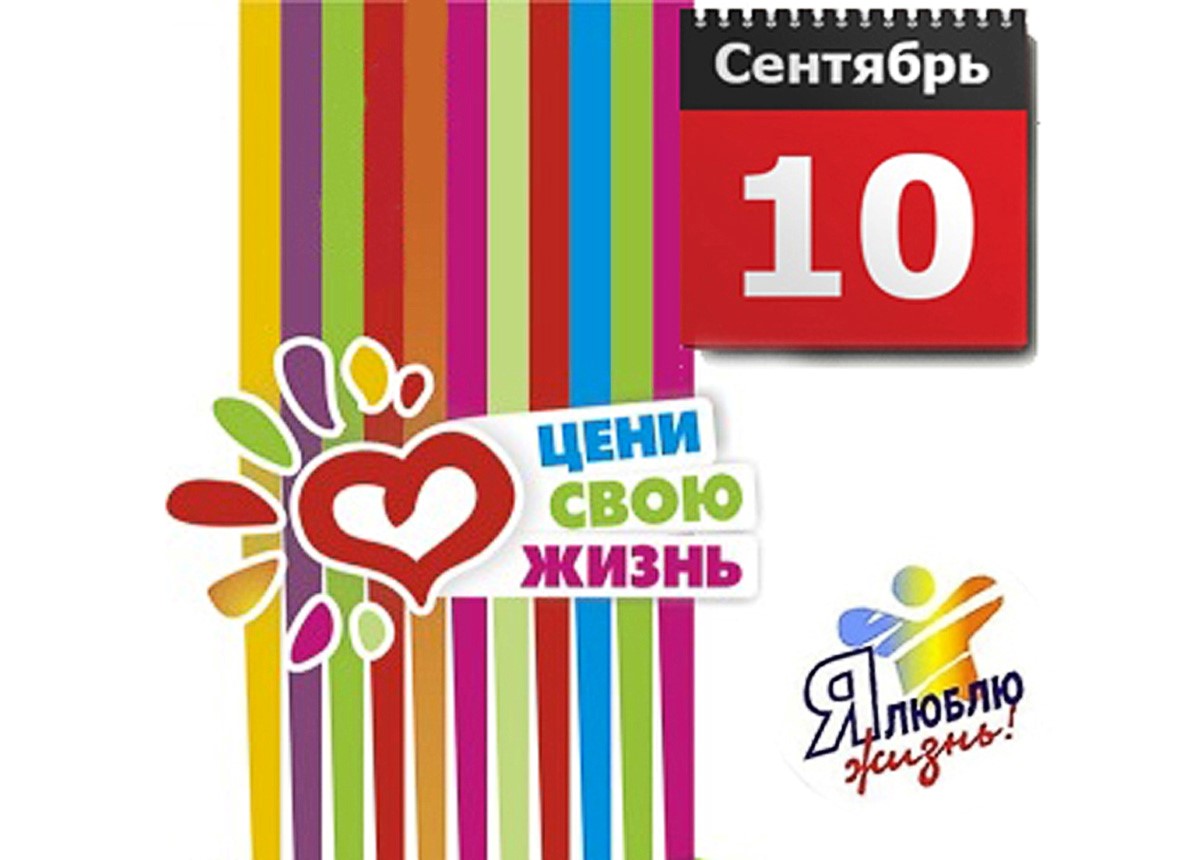 Половина случаев насильственной смерти на нашей планете приходится на самоубийства. По данным Всемирной организации здравоохранения (ВОЗ), общее количество смертей от суицида сейчас приближается к миллиону в год.В связи с этим ВОЗ объявила 10 сентября Всемирным днем предотвращения самоубийств (World Suicide Prevention Day).Суицид - это глобальная и трагическая проблема для мирового здравоохранения. По всей Земле после решения покончить с собой умирает больше людей, чем в результате войн и насильственных убийств, вместе взятых.Самоубийство – феномен, встречающийся только у людей, является социальным явлением и, в определенной степени, зависит от устройства и благополучия того или иного общества, кроме того, это индивидуальная реакция личности на конфликтную (кризисную) ситуацию, которая определяется личностными особенностями конкретного индивидуума и встречается в любом обществе, независимо от его политического и социально-экономического устройства.Одной причины суицидального поведения не существует. В разных странах показатели суицидальной активности колеблются в значительных пределах в зависимости от региона, климатических и социально-экономических условий проживания, политической обстановки, национальных и культурных особенностей и традиций, религиозных установок.Оказание психиатрической, наркологической, психотерапевтической и психологической помощи в Республике Беларусь осуществляется сетью организаций здравоохранения на различных уровнях оказания медицинской помощи (районном, городском, областном, республиканском) в амбулаторных, стационарных условиях, а также в условиях отделений дневного пребывания.Информация о получении такой помощи находится в свободном доступе в сети Интернет, в средствах массовой информации, на информационных стендах организаций здравоохранения.В населении существует ложное убеждение о том, что обращение к психиатру, психотерапевту, психологу является чем-то постыдным и влечет за собой социальные последствия, что является серьезным препятствием для широкого раннего обращения населения за необходимой помощью.В период возникновения психических, психологических проблем необходимо думать о здоровье, качестве жизни, а не следовать ложным убеждениям и лишать себя своевременной помощи.Существующая система оказания психиатрической помощи предусматривает установление диспансерного наблюдения только над пациентами, страдающими тяжелыми, хроническими психическими расстройствами. Обращение за психиатрической, психотерапевтической и психологической помощью не влечет за собой никаких социальных последствий!Наша жизнь непредсказуема: сегодня все хорошо, а завтра может случиться что-то непредвиденное, способное перевернуть все наше существование с ног на голову.Что делать в такой ситуации человеку, если рядом нет никого, кто мог бы поддержать?Куда обратиться за поддержкой тому, кто потерял родного человека, работу или имущество, тому, кто тяжело заболел или только что вышел из мест лишения свободы и хочет начать новую жизнь?Для этого в стране создана служба экстренной психологической помощи по телефону, или, говоря проще, «Телефон доверия».Специалисты выслушают вашу проблему и дадут рекомендации как поступить, запишут на прием или подскажут, куда обратиться дальше.Позвоните, вам помогут!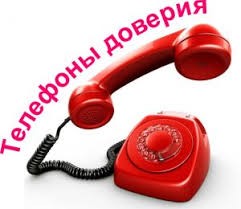 Телефоны «Доверия»(экстренной психологической помощи)для взрослых 8 017 352 44 44                                         для детей и подростков 8 017 263 03 03УЗ «Дятловская ЦРБ» врач психотерапевт Отчик Б.А.